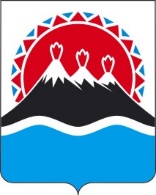 П О С Т А Н О В Л Е Н И ЕПРАВИТЕЛЬСТВА  КАМЧАТСКОГО КРАЯ             г. Петропавловск-КамчатскийПРАВИТЕЛЬСТВО ПОСТАНОВЛЯЕТ:1. Внести в постановление Правительства Камчатского края от 24.12.2012 № 587-П «Об отдельных вопросах предоставления дополнительных гарантий прав на имущество и жилое помещение детям-сиротам и детям, оставшимся без попечения родителей, лицам из числа детей-сирот и детей, оставшихся без попечения родителей» следующие изменения:1) в части 1 слово «науки» заменить словами «молодежной политики»;2) приложение № 1 изложить в редакции согласно приложению;	3) в приложении № 2:а) в части 1 после слов «(далее - граждане),» дополнить словами «место жительства которых находится на территории Камчатского края,»;б) в части 3 слово «науки» заменить словами «молодежной политики»;в) в части 5:в абзаце первом слово «науки» заменить словами «молодежной политики»;в абзаце втором слово «науки» заменить словами «молодежной политики»;г) в части 6 слово «науки» заменить словами «молодежной политики»;е) в части 7 слово «науки» заменить словами «молодежной политики»;ж) в части 8 слово «науки» заменить словами «молодежной политики»;з) в части 9 слово «науки» заменить словами «молодежной политики».2. Настоящее постановление вступает в силу через 10 дней после дня его официального опубликования.Приложение к Постановлению ПравительстваКамчатского краяот ___________ 2017 № _______«Приложение № 1к Постановлению ПравительстваКамчатского краяот 24.12.2012 № 587-ППорядок обеспечения детей-сирот и детей, оставшихся без попечения родителей, лиц из числа детей-сирот и детей, оставшихся без попечения родителей, жилыми помещениями1. Общие положения1.1. Настоящий Порядок регламентирует обеспечение жилыми помещениями детей-сирот и детей, оставшихся без попечения родителей, лиц из числа детей-сирот и детей, оставшихся без попечения родителей (далее – дети-сироты), которые не являются нанимателями жилых помещений по договорам социального найма или членами семьи нанимателя жилого помещения по договору социального найма либо собственниками жилых помещений, а также детей-сирот и детей, оставшихся без попечения родителей, лиц из числа детей-сирот и детей, оставшихся без попечения родителей, которые являются нанимателями жилого помещения по договору социального найма или членами семьи нанимателя жилого помещения по договору социального найма либо собственниками жилых помещений, в случае, если их проживание в ранее занимаемых жилых помещениях признается невозможным, место жительства которых находится на территории Камчатского края.1.2. Лицам, указанным в части 1 настоящего Порядка и включенным в список детей-сирот и детей, оставшихся без попечения родителей, лиц из числа детей-сирот и детей, оставшихся без попечения родителей, которые подлежат обеспечению жилыми помещениями специализированного жилищного фонда по договорам найма специализированных жилых помещений, сформированный Министерством образования и молодежной политики Камчатского края в соответствии со статьей 71 Закона Камчатского края от 18.09.2008 № 122 «О социальной поддержке детей-сирот и детей, оставшихся без попечения родителей, а также лиц, потерявших в период обучения обоих родителей или единственного родителя, в Камчатском крае», однократно предоставляются благоустроенные жилые помещения специализированного жилищного фонда по договорам найма специализированных жилых помещений.1.3. Жилые помещения специализированного жилищного фонда (далее – жилые помещения) предоставляются органами местного самоуправления муниципальных образований в Камчатском крае, осуществляющими государственные полномочия Камчатского края в соответствии с Законом Камчатского края от 09.10.2012 № 135 «О наделении органов местного самоуправления муниципальных образований в Камчатском крае государственными полномочиями Камчатского края по обеспечению детей-сирот и детей, оставшихся без попечения родителей, лиц из числа детей-сирот и детей, оставшихся без попечения родителей, жилыми помещениями» (далее - органы местного самоуправления).2. Обращение с заявлением о предоставлении жилого помещения специализированного жилищного фонда по договорам найма специализированных жилых помещений2.1. В срок до 1 августа текущего года с заявлением о предоставлении жилого помещения в письменной форме обращаются:1) законные представители детей-сирот, находящихся на воспитании в семье, которым в следующем году исполнится 18 лет, - в орган опеки и попечительства по своему месту жительства, а в случае проживания с подопечным в другом субъекте Российской Федерации либо за пределами Российской Федерации – орган опеки и попечительства, принявший акт о назначении опекуна (попечителя, приемного родителя);2) законные представители детей-сирот, находящихся в краевых организациях для детей-сирот и детей, оставшихся без попечения родителей, которым в следующем году исполнится 18 лет, - в орган опеки и попечительства по месту нахождения этой организации;3) дети-сироты по достижении ими возраста 18 лет, а также в случае приобретения ими полной дееспособности до достижения совершеннолетия,  по окончании срока пребывания в образовательных организациях, организациях социального обслуживания, учреждениях системы здравоохранения и иных учреждениях, создаваемых в установленном законом порядке для детей-сирот и детей, оставшихся без попечения родителей, а также по завершении получения профессионального образования, либо окончании прохождения военной службы по призыву, либо окончании отбывания наказания в исправительных учреждениях - в орган в опеки и попечительства по своему месту жительства. В заявлении о предоставлении жилого помещения указывается календарный год, в котором жилое помещение должно быть им предоставлено, а также определение места предоставления жилого помещения;4) лица из числа детей-сирот, а также лица, которые относились к категории детей-сирот и достигли возраста 23 лет, если их законные представители в порядке, предусмотренном настоящим Порядком, не обращались по вопросу обеспечения их жилыми помещениями или указанные лица не реализовали принадлежащее им право на обеспечение жилыми помещениями до 1 января 2013 года - в орган в опеки и попечительства по своему месту жительства;5) дети-сироты, в случае приобретения ими полной дееспособности до достижения возраста 18 лет - в орган в опеки и попечительства по своему месту жительства. 2.2. Форма заявления о предоставлении жилого помещения утверждается Министерством образования и молодежной политики Камчатского края.3. Формирование плана обеспечения жилыми помещениями детей-сирот и лиц из числа детей-сирот3.1. План обеспечения жилыми помещениями детей-сирот и лиц из числа детей-сирот на очередной календарный год (далее - План на очередной календарный год) формируется Министерством образования и молодежной политики Камчатского края.3.2. Для включения лиц, указанных в части 2.1 настоящего Порядка, в План обеспечения жилыми помещениями детей-сирот и лиц из числа детей-сирот на очередной календарный год органы опеки и попечительства в срок до 1 сентября текущего года направляют в Министерство образования и молодежной политики Камчатского края заявления о предоставлении жилого помещения по форме, утвержденной правовым актом Министерства образования и молодежной политики Камчатского края, а также следующие документы:а) об окончании срока пребывания гражданина в образовательных организациях, организациях социального обслуживания, медицинских организациях и иных организациях, создаваемых в установленном законом порядке для детей-сирот и детей, оставшихся без попечения родителей, либо о завершении получения профессионального образования, либо об окончании прохождения военной службы по призыву, либо об окончании отбывания наказания в исправительных учреждениях;б) подтверждающие право (отсутствие права) гражданина на жилое(ые) помещение(я) (копию договора социального найма, копию договора купли-продажи, копию договора передачи жилого помещения в собственность, копию ордера, копию свидетельства о государственной регистрации права собственности, выписку из Единого государственного реестра прав на недвижимое имущество и сделок с ним о правах отдельного лица на имеющиеся в его собственности объекты недвижимости, копию свидетельства о праве на наследство либо информацию федеральных органов исполнительной власти, государственных внебюджетных фондов, исполнительных органов государственной власти субъектов Российской Федерации, органов местного самоуправления, государственных и муниципальных учреждений, многофункциональных центров, иных органов и организаций, в распоряжении которых находятся необходимые сведения, полученные в порядке межведомственного информационного взаимодействия);в) подтверждающие фактическое проживание гражданина по месту предоставления жилого помещения, указанному в заявлении (справку с места жительства о составе семьи, копию поквартирной карточки (выписку из домовой книги), копию финансового лицевого счета, иные документы, подтверждающие фактическое проживание по последнему месту жительства);г) для инвалидов – документы, подтверждающие возможность осуществлять ребенком-сиротой самообслуживание и вести самостоятельный образ жизни (индивидуальную программу реабилитации или абилитации инвалида), в соответствии со статьей 17 Федерального закона от 24.11.1995                    № 181-ФЗ «О социальной защите инвалидов в Российской Федерации».3.33. В срок до 1 октября Министерство образования и молодежной политики Камчатского края утверждает План на очередной календарный год текущего года, в который включаются:1) дети-сироты, в отношении которых поданы заявления о предоставлении жилых помещений в порядке, предусмотренном пунктами 1, 2 части 2.1 настоящего Порядка;2) лица, указанные в пунктах 3 - 5 части 2.1 настоящего Порядка, подавшие заявления о предоставлении жилых помещений.3.4. Министерство образования и молодежной политики Камчатского края в срок до 15 октября текущего года направляет План на очередной календарный год:1) в Министерство имущественных и земельных отношений Камчатского края;2) в органы местного самоуправления муниципальных образований в Камчатском крае.4. Предоставление детям-сиротам и лицам из числа детей-сирот жилых помещений4.1. В целях обеспечения граждан жилыми помещениями органы местного самоуправления формируют специализированный жилищный фонд.4.2. Жилое помещение предоставляется гражданину по месту его жительства. С согласия гражданина жилое помещение по договору найма специализированного жилого помещения может быть ему предоставлено на территории другого населенного пункта в границах муниципального района, на территории которого расположено место жительства гражданина.4.3. Жилые помещения предоставляются гражданам по договорам найма специализированных жилых помещений в виде жилых домов, квартир, благоустроенных применительно к условиям соответствующего населенного пункта Камчатского края, по нормам предоставления площади жилого помещения по договору социального найма.В случае отсутствия в специализированном жилищном фонде жилых помещений, соответствующих нормам предоставления площади жилого помещения по договору социального найма, гражданам с их согласия предоставляются жилые помещения, общей площадью превышающие установленную норму жилого помещения, предоставляемого по договору социального найма.Жилые помещения должны быть пригодными для постоянного проживания граждан (отвечать установленным санитарным и техническим правилам и нормам, требованиям пожарной безопасности, экологическим и иным требованиям законодательства).Органы местного самоуправления осуществляют осмотр жилого помещения совместно с ребенком-сиротой и его законным представителем или совместно с лицами, указанными в пунктах 4, 5 части 2.1 настоящего Порядка, и, в случае их согласия на предоставление данного жилого помещения, подписывает с ними смотровой талон.4.4. Органы местного самоуправления в течение 5 рабочих дней со дня осмотра жилого помещения ребенком-сиротой принимают решение о предоставлении гражданину жилого помещения по договору найма специализированного жилого помещения, которое является основанием для заключения между гражданином и органом местного самоуправления договора найма специализированного жилого помещения.4.5. Орган местного самоуправления в течение 3 рабочих дней со дня принятия решения о предоставлении гражданину жилого помещения по договору найма специализированного жилого помещения направляет его гражданину, в отношении которого принято данное решение.4.6. В течение 30 календарных дней со дня принятия решения о предоставлении гражданину жилого помещения по договору найма специализированного жилого помещения орган местного самоуправления заключает с гражданином договор найма специализированного жилого помещения.4.7. Срок действия договора найма специализированного жилого помещения, предоставляемого гражданам в соответствии с настоящим Порядком, составляет пять лет.4.8. Оплата жилых помещений и коммунальных услуг гражданами, занимающими жилые помещения по договорам найма специализированного жилого помещения, производится по тарифам, установленным для нанимателей жилых помещений по договорам социального найма по месту расположения жилого помещения.4.9. Орган местного самоуправления в течение 10 календарных дней со дня заключения с гражданином договора найма специализированного жилого помещения направляет в Министерство образования и молодежной политики Камчатского края копию решения о предоставлении гражданину жилого помещения по договору найма специализированного жилого помещения и копию договора найма специализированного жилого помещения.4.10. Орган местного самоуправления не позднее чем за 30 календарных дней до дня окончания срока действия договора найма специализированного жилого помещения направляет гражданину уведомление о расторжении договора найма специализированного жилого помещения и заключении договора социального найма на соответствующее жилое помещение, за исключением случая, предусмотренного частью 4.13 настоящего Порядка.4.11. При отсутствии обстоятельств, свидетельствующих о необходимости оказания гражданам содействия в преодолении трудной жизненной ситуации, орган местного самоуправления не позднее чем за 15 календарных дней до дня окончания срока действия договора найма специализированного жилого помещения обязан принять решение об исключении жилого помещения из специализированного жилищного фонда и заключить с гражданином договор социального найма в отношении данного жилого помещения.4.12. В случае выявления органами местного самоуправления обстоятельств, свидетельствующих о необходимости оказания гражданам содействия в преодолении трудной жизненной ситуации, в соответствии с приложением № 3 к настоящему Постановлению договор найма специализированного жилого помещения может быть заключен на новый пятилетний срок не более чем один раз по решению органа местного самоуправления.4.13. Уведомление о заключении с гражданином договора найма специализированного жилого помещения на новый пятилетний срок направляется гражданину органом местного самоуправления не позднее чем за 30 календарных дней до дня окончания срока действия предыдущего договора найма специализированного жилого помещения.4.14. Оформление и заключение договоров найма специализированного жилого помещения на новый пятилетний срок с гражданами осуществляется органом местного самоуправления не позднее чем за 15 календарных дней до дня окончания срока действия предыдущего договора найма специализированного жилого помещения.».СОГЛАСОВАНО:Исп.Министерство образования и науки Камчатского краяАнкудинова Элеонора Сергеевна(415-2) 42-12-87Пояснительная запискак проекту постановления Правительства Камчатского края «О внесении изменений в постановление Правительства Камчатского края от 24.12.2012 № 587-П «Об отдельных вопросах предоставления дополнительных гарантий прав на имущество и жилое помещение детям-сиротам и детям, оставшимся без попечения родителей, лицам из числа детей-сирот и детей, оставшихся без попечения родителей»Проект постановления разработан в целях уточнения отдельных положений Порядка обеспечения детей-сирот и детей, оставшихся без попечения родителей, лиц из числа детей-сирот и детей, оставшихся без попечения родителей, жилыми помещениями, утвержденного постановлением Правительства Камчатского края от 24.12.2012 № 587-П «Об отдельных вопросах предоставления дополнительных гарантий прав на имущество и жилое помещение детям-сиротам и детям, оставшимся без попечения родителей, лицам из числа детей-сирот и детей, оставшихся без попечения родителей».Проектом постановления предлагается предусмотреть заявительный характер обращения граждан (их законных представителей), включенных в список детей-сирот и детей, оставшихся без попечения родителей, лиц из числа детей-сирот и детей, оставшихся без попечения родителей, которые подлежат обеспечению жилыми помещениями специализированного жилищного фонда по договорам найма специализированных жилых помещений, сформированный Министерством образования и науки Камчатского края в соответствии со статьей 71 Закона Камчатского края от 18.09.2008 № 122 «О социальной поддержке детей-сирот и детей, оставшихся без попечения родителей, лиц из числа детей-сирот и детей, оставшихся без попечения родителей, в Камчатском крае», по вопросу предоставления жилых помещений специализированного жилищного фонда.В целях эффективного планирования бюджетных денежных средств для создания специализированного жилищного фонда для детей-сирот и детей, оставшихся без попечения родителей, лиц из числа детей-сирот и детей, оставшихся без попечения родителей, проектом постановления устанавливаются временные рамки подачи гражданами заявлений в письменной форме об обеспечении их специализированным жилым помещением.В случае принятия данного проекта постановления Правительства Камчатского края выделение дополнительных финансовых средств из краевого бюджета не потребуется.Проект постановления Правительства Камчатского края не подлежит оценке регулирующего воздействия.Проект постановления размещен 30 июня 2017 года на официальном сайте исполнительных органов государственной власти Камчатского края в сети Интернет для проведения независимой антикоррупционной экспертизы в срок до 07 июля 2017 года. По окончанию указанного срока экспертных заключений не поступило. №О внесении изменений в постановление Правительства Камчатского края от 24.12.2012                   № 587-П «Об отдельных вопросах предоставления дополнительных гарантий прав на имущество и жилое помещение детям-сиротам и детям, оставшимся без попечения родителей, лицам из числа детей-сирот и детей, оставшихся без попечения родителей»Губернатор Камчатского краяВ.И. ИлюхинЗаместитель Председателя Правительства Камчатского краяВ.Б. ПригорневМинистр имущественных иземельных отношений Камчатского краяБ.И. ВыборовМинистр образования и науки Камчатского краяВ.И. СивакНачальник  Главного правового управления Губернатора и Правительства Камчатского краяС.Н. Гудин